Brandon Axel Ramos Mendez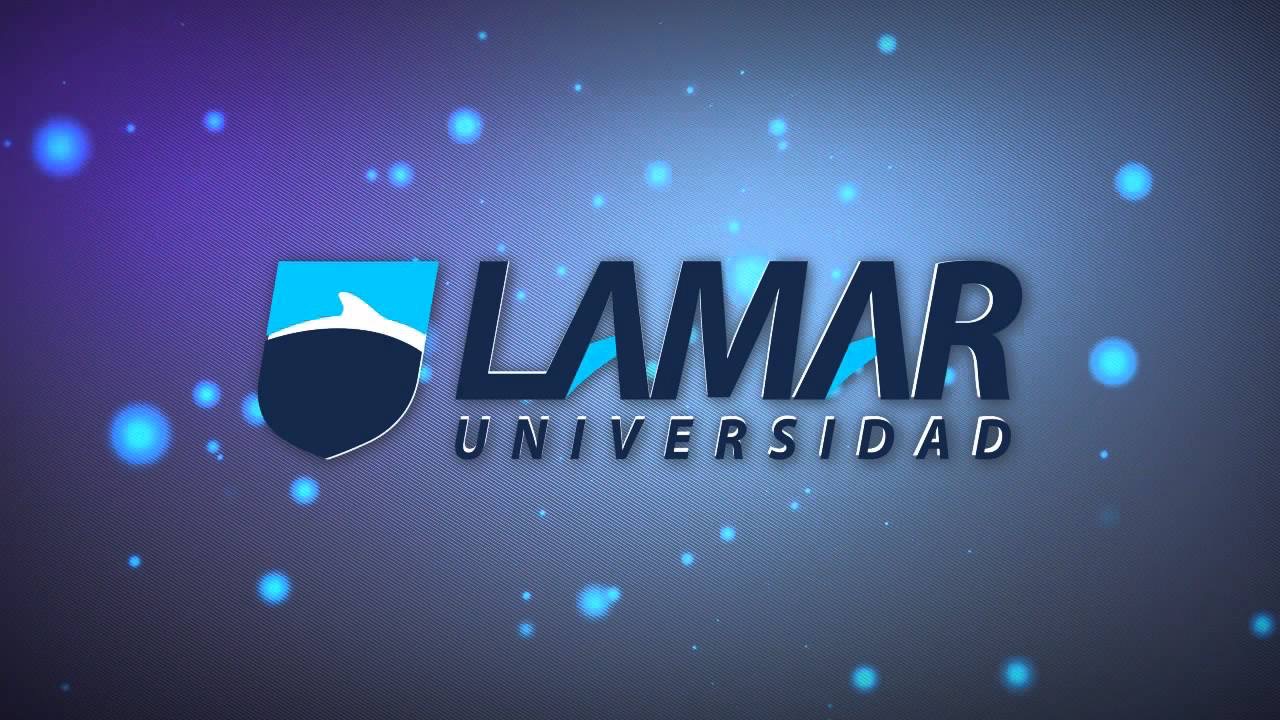 3ºAAnálisis y Argumento Karina Fletes Arrezola Deconstrucción  del textoMenciona que los niños necesitan una madre y un padre hombre.Aquí plantean que se puede tener un hijo dos personas del mismo sexo ya que por amor se puede.En este mencionan que las personas ya no deben basarse en lo de siempre y que decidan por su diferencia sexual.Mencionan que los niños no sufren trastornos al estar con una pareja homosexual, no sufren nada.En este fragmento mencionan que los parientes no es lo mismo de parentalidad, en Europa solo puedes adoptar un hijo si eres una pareja normal.Mencionan que las generaciones deben de seguir normal que no es bueno para las sociedades algo homosexual.En este ultimo texto mencionan que el niño necesita las necesidades de tosca los otros niños igual que los demás, como un padre y una madre.